INDICAÇÃO Nº 2551/2017Indica ao Poder Executivo Municipal a troca de lâmpadas na Rua José Salvador Julianeli, nº 830, no bairro Cruzeiro do Sul. Excelentíssimo Senhor Prefeito Municipal, Nos termos do Art. 108 do Regimento Interno desta Casa de Leis, dirijo-me a Vossa Excelência para sugerir que, por intermédio do Setor competente, seja executada a troca de lâmpadas na Rua José Salvador Julianeli, 830, no bairro Cruzeiro do Sul, neste município. Justificativa:Esta vereadora foi procurada por munícipes relatando a necessidade da troca de lâmpadas queimadas, pois a falta de iluminação tem gerado insegurança aos moradores.Plenário “Dr. Tancredo Neves”, em 08 de março de 2017. Germina Dottori- Vereadora PV -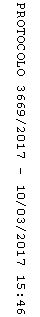 